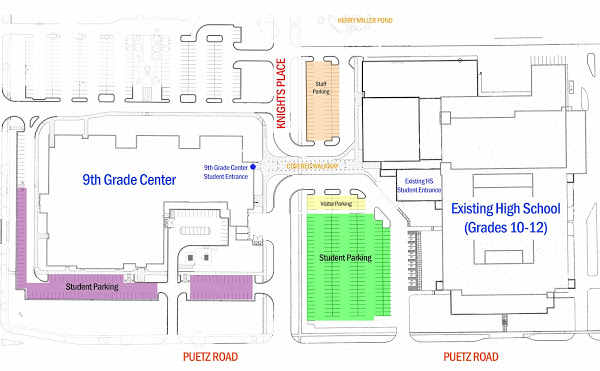                      Enter thru Door #14 on the Northwest Corner of the Ninth Grade Center. You will          

see signs that say Empowerment Academy.